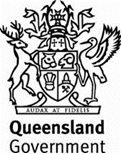 Annexure MRTS302.1Annexure MRTS302.1Annexure MRTS302.1Annexure MRTS302.1Annexure MRTS302.1Fabrication and Construction of PontoonsFabrication and Construction of PontoonsFabrication and Construction of PontoonsFabrication and Construction of PontoonsFabrication and Construction of PontoonsSpecific Contract RequirementsSpecific Contract RequirementsSpecific Contract RequirementsSpecific Contract RequirementsSpecific Contract RequirementsContract Number Contract Number Contract Number Note:Note:Clause references within brackets in this Annexure refer to Clauses in the parent Technical Specification MRTS302.1 unless otherwise noted.Clause references within brackets in this Annexure refer to Clauses in the parent Technical Specification MRTS302.1 unless otherwise noted.Clause references within brackets in this Annexure refer to Clauses in the parent Technical Specification MRTS302.1 unless otherwise noted.Clause references within brackets in this Annexure refer to Clauses in the parent Technical Specification MRTS302.1 unless otherwise noted.Clause references within brackets in this Annexure refer to Clauses in the parent Technical Specification MRTS302.1 unless otherwise noted.Scope of Works and extent of Contract (Clause 6.1)Scope of Works and extent of Contract (Clause 6.1)Scope of Works and extent of Contract (Clause 6.1)Scope of Works and extent of Contract (Clause 6.1)Scope of Works and extent of Contract (Clause 6.1)Scope of Works and extent of Contract (Clause 6.1)The major items included in the Works are as follows.The major items included in the Works are as follows.The major items included in the Works are as follows.The major items included in the Works are as follows.The major items included in the Works are as follows.Contract documents (Clause 6.1)Contract documents (Clause 6.1)Contract documents (Clause 6.1)Contract documents (Clause 6.1)Contract documents (Clause 6.1)Contract documents (Clause 6.1)The Contract includes these project specific documents.The Contract includes these project specific documents.The Contract includes these project specific documents.The Contract includes these project specific documents.The Contract includes these project specific documents.Site Plan, Locality Plan and Cadastral PlanSite Plan, Locality Plan and Cadastral PlanSite Plan, Locality Plan and Cadastral PlanGeneral ArrangementGeneral ArrangementGeneral ArrangementAs listed in the Drawings IndexAs listed in the Drawings IndexOther project specific drawingsOther project specific drawingsOther project specific drawingsAs listed in the Drawings IndexAs listed in the Drawings IndexInformation DrawingsInformation DrawingsInformation DrawingsStatutory ApprovalsStatutory ApprovalsStatutory ApprovalsGeotechnical InvestigationGeotechnical InvestigationGeotechnical InvestigationEnvironmental Management Plan (Marine Planning)Environmental Management Plan (Marine Planning)Environmental Management Plan (Marine Planning)Other documentsOther documentsOther documentsClosure constraints, site constraints, traffic control arrangements or program requirements (Clause 6.2.2)Closure constraints, site constraints, traffic control arrangements or program requirements (Clause 6.2.2)The following requirements will be included in the Works Program and when undertaking the Works.Supplementary Requirements (Clause 14)Supplementary Requirements (Clause 14)The following supplementary requirements shall apply.